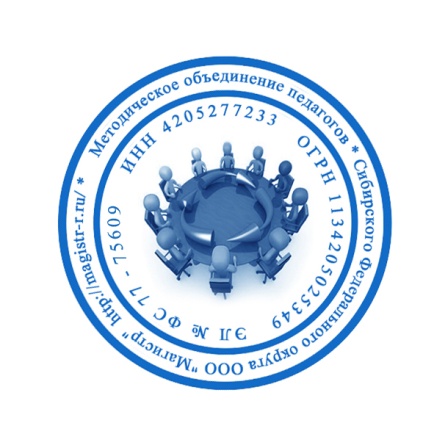 СМИ «Магистр»Серия ЭЛ № ФС 77 – 75609 от 19.04.2019г.(РОСКОМНАДЗОР, г. Москва)Председатель оргкомитета: Ирина Фёдоровна К.Тлф. 8-923-606-29-50Е-mail: metodmagistr@mail.ruОфициальный сайт: http://magistr-r.ru/Приказ №002 от 25.10.2019г."Олимпиада по русскому языку""Олимпиада по математике""Олимпиада по окружающему миру""Олимпиада по литературному чтению"Уважаемые участники, если по каким – либо причинам вы не получили электронные свидетельства в установленный срок, просьба обратиться для выяснения обстоятельств на эл. адрес: metodmagistr@mail.ru№Населенный пункт, область, город.УчастникСтепень/ результат1ГБОУ СОШ им. М.Н.Заводского с. ЕлховкаЮткина Арина Дмитриевна, Заморева Анна ИвановнаI степень2ГБОУ СОШ им. М.Н. Заводского с. ЕлховкаЗайцева Полина Сергеевна, Заморева Анна ИвановнаIII степень3МОУ Гимназия №4, г. ВолгоградI,II,III степень4МОУ Гимназия №4 Ворошиловского района ВолгоградаI степень5Калининградская область, г.Краснознаменск МАОУ «СОШ №1 г.Краснознаменска»Шиленкова Наталья МихайловнаII,III степень6Аршанская средняя школаЗамбалова Дарима Борисовна/ АЛСЫЕВ АМГАЛАН, БОБОРАХИМОВА МИЛАНА, БОБКОВ АЛЕКСЕЙ, ДАШЕЕВА ЮЛИЯ, ДЕМИНА РЕНАТА, ДОРЖИЕВ БУДАЖАП, ЗАРБАЕВА НАРАНА, КОМИССАРОВ СУЛЬТИМ, КУПРИЯНОВА КСЕНИЯ, ХАБЮРОВ АРТЕМ, ХАХАЕВ ЗОЛТО, ХАЛУДОРОВА ЕЛИЗАВЕТАI,II,III степень№Населенный пункт, область, город.УчастникСтепень/ результат1ГБОУ СОШ им. М.Н.Заводского с. ЕлховкаЗаморева Анна ИвановнаI, II степень2МОУ Гимназия №1 г. Жуковского Московской областиКондрашов Глеб Владиславович, Рыбина Надежда ЕвгеньевнаI степень3Филиал МБОУ «Старочурилинская СОШ» «Ашабашская НОШ»Сабирзянова Ралина Раифовна, Минзянова Гулсина РинатовнаI степень4МОУ Гимназия № 1, г.  Жуковский, Московская обл.Жарёнов Алексей Иванович, Рыбина Надежда ЕвгеньевнаI степень5Гимназия №1, Московская обл. г.ЖуковскийТютюнник Николай Сергеевич, Рыбина Надежда ЕвгеньевнаI степень6МБОУ Гимназия № 75, КазаньГорбунова Валерия Евгеньевна, Даминова Зульфия КасымовнаI степень7Гимназия № 1, г. ЖуковскийI степень8Рыбина Надежда ЕвгеньевнаГимназия 1 , г ЖуковскийI степень9МОУ Гимназия №4, г. ВолгоградI, II степень10МАОУ «Лицей № 4» г. ПермиСубботина Наталия АлексеевнаI,II степень11МОУ Гимназия №4 Ворошиловского района ВолгоградаI,II степень12МОУ Гимназия №1 г. ЖуковскийРыбина Надежда ЕвгеньевнаI степень13МАОУ «Александровская СОШ имени Рощепкина В. Д.» село Александровка, Оренбургской области, Александровского районаАгишева Айгуль ТургалеевнаI степень14МБОУ Краснознаменская СОШI степень15Гимназия №1, г. ЖуковскийРыбина Надежда Евгеньевна, Рыбина Надежда ЕвгеньевнаI степень16МОУ Гимназия №4, г. ВолгоградII степень17Калининградская область, г.Краснознаменск МАОУ «СОШ №1 г.Краснознаменска»II,III степень18Школа-интернат №36 города СтаврополяI,II степень19г. ЖуковскийРыбина Н.Е./Чуманков АлексейI степень20ГБОУ СОШ им. М.Н.Заводского с. ЕлховкаКаргина Ульяна Валерьевна/ Заморева Анна ИвановнаI степень№Населенный пункт, область, город.УчастникСтепень/ результат1МОУ Гимназия №4, г. ВолгоградI степень2МОУ Гимназия №4 Ворошиловского района ВолгоградаI степень3Калининградская область, г.Краснознаменск МАОУ «СОШ №1 г.Краснознаменска»I,II,III степень4Г. Нижний Новгород. МКОУ «Школа-интернат №95»II,III степень№Населенный пункт, область, город.УчастникСтепень/ результат1Даминова Зульфия Касымовна, МБОУ Гимназия №75, КазаньГорбунова Валерия ЕвгеньевнаII степень2МОУ Гимназия №4, г. ВолгоградI степень3МОУ «Лицей № 2 имени В.В.Тихонова», г.Павловский ПосадI,II,III степень4МАОУ «Лицей № 4» г. ПермиI,II степень5МОУ Гимназия №4 Ворошиловского района ВолгоградаI степень6МОУ «Лицей №2» имени В.В. Тихонова Павлово – Посадского городского округа Московской  областиI,II,III степень7Калининградская область, г.Краснознаменск МАОУ «СОШ №1 г.Краснознаменска»III степень8МОУ «Лицей № 2 имени В.В.Тихонова», г.Павловский ПосадI,II,III степень9Г. Нижний Новгород. МКОУ «Школа-интернат №95»III степень10Лицей №2 го Павловский ПосадIII степень